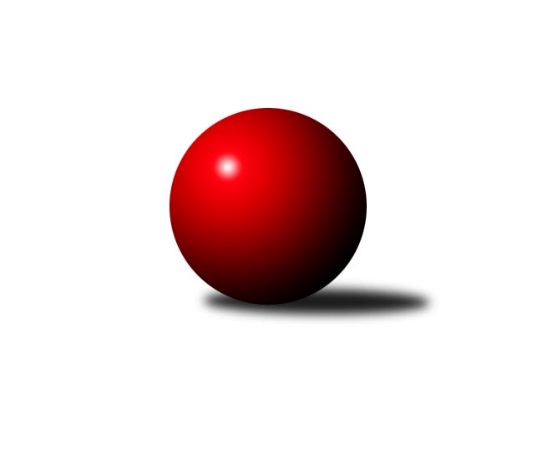 Č.5Ročník 2022/2023	10.11.2022Nejlepšího výkonu v tomto kole: 1666 dosáhlo družstvo: So. Chotoviny DOP Tábor 2022/2023Výsledky 5. kolaSouhrnný přehled výsledků:Sp. Soběslav B	- Loko Tábor D	5:1	1307:1147	6.0:2.0	26.10.So. Chýnov B	- So. Chotoviny D	1:5	1606:1666	2.0:6.0	9.11.KK Hilton C	- Loko Tábor C	5:1	1645:1565	5.0:3.0	10.11.Tabulka družstev:	1.	So. Chotoviny D	5	4	0	1	22.0 : 8.0 	27.0 : 13.0 	 1617	8	2.	KK Hilton C	4	3	0	1	17.5 : 6.5 	21.0 : 11.0 	 1561	6	3.	Loko Tábor C	5	3	0	2	17.0 : 13.0 	24.0 : 16.0 	 1627	6	4.	Sp. Soběslav B	5	2	1	2	12.5 : 17.5 	18.0 : 22.0 	 1483	5	5.	So. Chýnov B	4	1	1	2	12.0 : 12.0 	14.0 : 18.0 	 1628	3	6.	Loko Tábor D	5	0	0	5	3.0 : 27.0 	8.0 : 32.0 	 1298	0Podrobné výsledky kola:	 Sp. Soběslav B	1307	5:1	1147	Loko Tábor D	Pavel Reichel	 	 173 	 200 		373 	 2:0 	 251 	 	111 	 140		Pavla Krejčová	Vojtěch Křivan	 	 136 	 149 		285 	 2:0 	 263 	 	125 	 138		Martina Sedláčková	Kateřina Smolíková	 	 152 	 153 		305 	 0:2 	 327 	 	171 	 156		Monika Havránková	Jana Křivanová	 	 173 	 171 		344 	 2:0 	 306 	 	160 	 146		Pavlína Fürbacherovározhodčí: Martina VotrubováNejlepší výkon utkání: 373 - Pavel Reichel	 So. Chýnov B	1606	1:5	1666	So. Chotoviny D	Vlastimil Novák	 	 212 	 200 		412 	 2:0 	 359 	 	190 	 169		Lucie Lišková	Karel Trpák	 	 191 	 169 		360 	 0:2 	 430 	 	201 	 229		Jaroslava Nohejlová	Jiří Šalát	 	 198 	 201 		399 	 0:2 	 422 	 	213 	 209		Miroslav Vacko	Karolína Roubková	 	 212 	 223 		435 	 0:2 	 455 	 	219 	 236		Miloš Filiprozhodčí: Oldřich RoubekNejlepší výkon utkání: 455 - Miloš Filip	 KK Hilton C	1645	5:1	1565	Loko Tábor C	Jiří Vitha	 	 197 	 226 		423 	 1:1 	 418 	 	209 	 209		Zdeněk Samec	Stanislav Ťoupal	 	 205 	 227 		432 	 1:1 	 443 	 	220 	 223		Ondřej Novák	Jarmil Kylar	 	 200 	 188 		388 	 2:0 	 324 	 	163 	 161		Josef Macháček	Jan Krákora	 	 196 	 206 		402 	 1:1 	 380 	 	173 	 207		Zdeněk Vít *1rozhodčí: Miroslav Dvořákstřídání: *1 od 51. hodu Ctibor CabadajNejlepší výkon utkání: 443 - Ondřej NovákPořadí jednotlivců:	jméno hráče	družstvo	celkem	plné	dorážka	chyby	poměr kuž.	Maximum	1.	Ondřej Novák 	Loko Tábor C	467.83	306.2	161.7	3.0	3/3	(507)	2.	Zdeněk Samec 	Loko Tábor C	442.67	297.8	144.8	5.3	3/3	(471)	3.	Miloš Filip 	So. Chotoviny D	430.00	290.5	139.5	5.2	3/3	(455)	4.	Jiří Vitha 	KK Hilton C	419.00	294.7	124.3	8.0	3/4	(432)	5.	Stanislav Ťoupal 	KK Hilton C	413.50	289.3	124.3	7.8	4/4	(432)	6.	Věra Návarová 	So. Chýnov B	412.00	297.0	115.0	13.8	2/2	(417)	7.	Miroslav Vacko 	So. Chotoviny D	409.11	285.8	123.3	9.1	3/3	(441)	8.	Jaroslava Nohejlová 	So. Chotoviny D	407.50	284.7	122.8	9.8	2/3	(430)	9.	Vlastimil Novák 	So. Chýnov B	402.67	288.0	114.7	9.5	2/2	(428)	10.	Karel Trpák 	So. Chýnov B	392.50	274.8	117.8	13.0	2/2	(416)	11.	Jana Křivanová 	Sp. Soběslav B	386.67	270.2	116.5	11.2	3/4	(406)	12.	Vladimír Křivan 	Sp. Soběslav B	385.25	280.3	105.0	11.3	4/4	(440)	13.	Pavel Reichel 	Sp. Soběslav B	379.38	275.9	103.5	12.5	4/4	(386)	14.	Lucie Lišková 	So. Chotoviny D	374.00	266.3	107.7	16.3	3/3	(391)	15.	Monika Havránková 	Loko Tábor D	363.67	264.0	99.7	13.9	3/3	(438)	16.	Josef Macháček 	Loko Tábor C	363.67	267.8	95.9	14.8	3/3	(401)	17.	Kateřina Smolíková 	Sp. Soběslav B	344.17	248.3	95.8	16.2	3/4	(377)	18.	Pavlína Fürbacherová 	Loko Tábor D	333.00	244.4	88.6	15.7	3/3	(383)	19.	Vojtěch Křivan 	Sp. Soběslav B	331.00	232.7	98.3	14.3	3/4	(372)	20.	Pavla Krejčová 	Loko Tábor D	313.22	222.9	90.3	19.6	3/3	(382)	21.	Martina Sedláčková 	Loko Tábor D	288.22	219.1	69.1	27.7	3/3	(308)		Karolína Roubková 	So. Chýnov B	425.50	274.5	151.0	6.5	1/2	(435)		Michal Nový 	So. Chotoviny D	420.00	287.0	133.0	7.0	1/3	(420)		Jiří Šalát 	So. Chýnov B	416.00	291.5	124.5	5.0	1/2	(433)		Zuzana Mihálová 	Loko Tábor C	404.00	266.0	138.0	4.0	1/3	(404)		Jan Krákora 	KK Hilton C	402.00	278.0	124.0	12.0	1/4	(402)		Miroslav Kovač 	KK Hilton C	393.00	278.5	114.5	11.5	2/4	(426)		Ctibor Cabadaj 	Loko Tábor C	385.00	299.0	86.0	14.0	1/3	(385)		Jarmil Kylar 	KK Hilton C	384.50	278.5	106.0	10.0	2/4	(388)		Zdeněk Vít 	Loko Tábor C	381.00	287.0	94.0	16.5	1/3	(384)		Blanka Roubková 	So. Chýnov B	375.00	271.0	104.0	20.0	1/2	(375)		Ladislav Maroušek 	KK Hilton C	360.50	261.0	99.5	14.5	2/4	(381)		Vojtěch Polák 	Loko Tábor C	360.00	247.0	113.0	17.0	1/3	(360)		Ladislav Šmejkal 	So. Chotoviny D	343.00	236.0	107.0	13.0	1/3	(343)		Zdeněk Pech 	KK Hilton C	334.00	246.0	88.0	18.0	1/4	(334)		Václav Gabriel 	KK Hilton C	321.00	243.0	78.0	21.0	1/4	(321)Sportovně technické informace:Starty náhradníků:registrační číslo	jméno a příjmení 	datum startu 	družstvo	číslo startu
Hráči dopsaní na soupisku:registrační číslo	jméno a příjmení 	datum startu 	družstvo	Program dalšího kola:6. kolo15.11.2022	út	17:00	Sp. Soběslav B - So. Chýnov B	16.11.2022	st	17:00	So. Chotoviny D - Loko Tábor C	16.11.2022	st	17:00	KK Hilton C - Loko Tábor D	Nejlepší šestka kola - absolutněNejlepší šestka kola - absolutněNejlepší šestka kola - absolutněNejlepší šestka kola - absolutněNejlepší šestka kola - dle průměru kuželenNejlepší šestka kola - dle průměru kuželenNejlepší šestka kola - dle průměru kuželenNejlepší šestka kola - dle průměru kuželenNejlepší šestka kola - dle průměru kuželenPočetJménoNázev týmuVýkonPočetJménoNázev týmuPrůměr (%)Výkon3xMiloš FilipChotoviny D4554xOndřej NovákLok. Tábor C112.194434xOndřej NovákLok. Tábor C4433xMiloš FilipChotoviny D110.524551xKarolína RoubkováChýnov B4354xStanislav ŤoupalSezimák C109.414323xStanislav ŤoupalSezimák C4322xPavel ReichelSoběslav B108.353732xJaroslava NohejlováChotoviny D4304xJiří VithaSezimák C107.134234xJiří VithaSezimák C4234xZdeněk SamecLok. Tábor C105.86418